SZÍVSEBÉSZET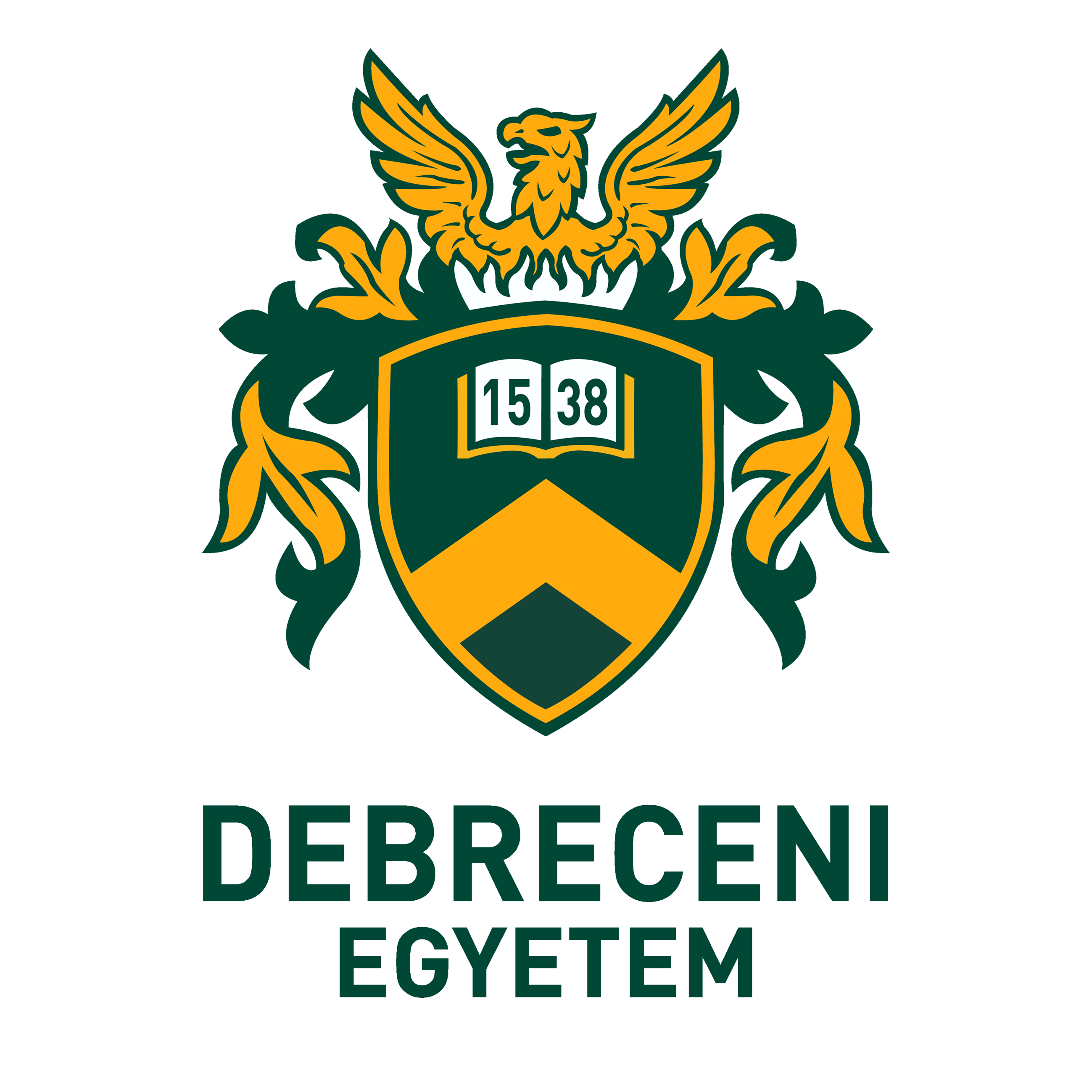 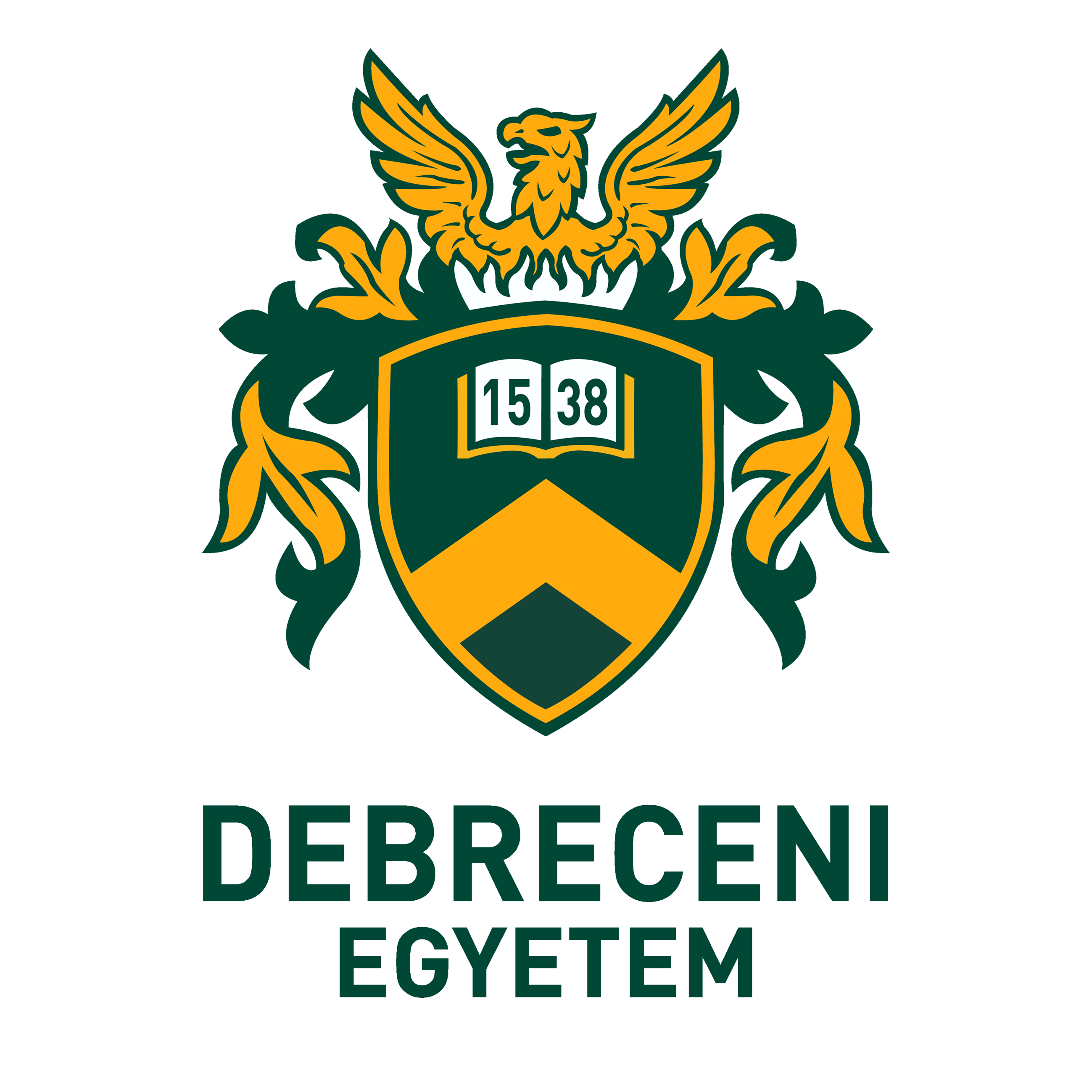 SZAKORVOS KÉPZÉS BEAVATKOZÁSOKRA VONATKOZÓ KÖVETELMÉNYRENDSZEREA szakképzés időtartama: 72 hó     A szakképzési időtartam alatt teljesítendő részvizsgák száma: 2 dbA 2022. szeptember 1.-től hatályos 22/2012. (IX.14.) EMMI rendeletben meghatározott, a szakvizsga letételéhez szükséges beavatkozások listája:Az első részvizsga letételéhez előirt beavatkozások, tevékenységek: A második részvizsga letételéhez előirt beavatkozások, tevékenységek: Szakvizsgáig elvégzendő tevékenységek, beavatkozások száma:Szakvizsgáig teljesítendő műtéti számok: minimun 100 nyitott (on pump, off pump) szívműtét elvégzése az alábbiak szerint:Külön beavatkozási lista tartozik a sürgősségi betegellátó osztályon, a mentőszolgálatnál töltendő gyakorlat, valamint az intenzív terápiás osztályon letöltendő gyakorlatokhoz, ezért amennyiben a képzés tartalmazza ezeket az elemeket, úgy a honlapon elérhető külön beavatkozási listákon szereplő elemeket is teljesíteni és igazolni szükséges.Tevékenység, beavatkozás megnevezéseSzintezésSzintezésSzintezésSzintezésSzintezésTevékenység, beavatkozás számaEgyetemi klinikán kívül, akkreditált képzőhelyen is elvégezhetőTevékenység, beavatkozás megnevezéseI.II.III.IV.V.Tevékenység, beavatkozás számaEgyetemi klinikán kívül, akkreditált képzőhelyen is elvégezhetőPerioperatív mellkas röntgenfelvételek elemzése és értékelésX50XPerioperatív mellkas CTA elemzése és értékelésX10XEchocardiographiai alapismeretek és felvételek elemzése (preoperatív, intraoperatív, postoperatív)X25XCoronarographiai alapismeretek és felvételek értelmezéseX50XTAVI alapismeretek és 1. asszisztenciaX5XSzívsebészeti sürgősségi kórképek menedzsmentje (AMI és postinfarctusos mechanikai. szövődmények, Stanford A típusú dissectio, tamponád)X10XMechanikus keringéstámogatás: IABP, ECMO beültetése és eltávolításaX5XVéna saphena bypass graft preparálás CABG műtéthezX40XArtéria mammaria interna és artéria radialis bypass graft preparálás CABG műtéthezX20XCardiopulmonalis bypass: centralis és perifériás kanülálásX20XMedian sternotomiaX40XPericardialis fluidum lebocsátása: punctio, fenesztrációX10XPneumo-, haemothorax kezelés: mellkaspunkció, mellkasi drenálásX10XPM, ICD, CRT elektróda beültetéseX5XTevékenység, beavatkozás megnevezéseSzintezésSzintezésSzintezésSzintezésSzintezésTevékenység, beavatkozás számaEgyetemi klinikán kívül, akkreditált képzőhelyen is elvégezhetőTevékenység, beavatkozás megnevezéseI.II.III.IV.V.Tevékenység, beavatkozás számaEgyetemi klinikán kívül, akkreditált képzőhelyen is elvégezhetőThoracotomiaX10XResternotomia (elektív, sürgősségi)X10XSternotomiás sebfertőződések, mediastinitis sebészi kezelése (sebfeltárás, V.A.C. terápia )X10XSecunder mellkaszárás, refixációX10XPeriferiás érpreparálásX5Xproximalis anastomosis (CABG műtét)X20XDistalis anastomosis (CABG műtét)X20XCABG műtétX20XSebészi aortabillentyű beültetéseX20XSebészi aortagyökcsere-, plasztikaX5XMitralis billentyű műtétekX10XTricuspidalis annuloplasztikaX5XAorta ascendens érprotézis beültetéseX10XStanford A dissectio műtéteX10XSebészi fülcsezárás, ablatioX10XEgyszerű veleszületett szívhibák sebészi korrekciójaX5XSzívtumorok sebészi megoldásaX5XPericarditis constrictiva sebészi kezeléseX1XECC nélkül végzett beavatkozások (pericardialis fluidum lebocsátása, PM, ICD, CRT elektróda beültetése)X20XTevékenység, beavatkozás megnevezéseSzintezésSzintezésSzintezésSzintezésSzintezésTevékenység, beavatkozás összes száma a képzés alattTevékenység, beavatkozás megnevezéseI.II.III.IV.V.Tevékenység, beavatkozás összes száma a képzés alattMechanikus keringéstámogatás: IABP, ECMO beültetése és eltávolításaX10Resternotomia (elektív, sürgősségi)X15Sternotomiás sebfertőződések, mediastinitis sebészi kezelése (sebfeltárás, V.A.C. )X15Secunder mellkaszárás, refixációX10Coronaria revascularizációs műtét (CABG)X40Billentyű műtétekX25Aorta ascendens érprotézis beültetéseX5Stanford A dissectio műtéteX3Sebészi fülcsezárás, ablatioX10Egyszerű veleszületett szívhibák sebészi korrekciójaX5Szívtumorok sebészi megoldásaX5pericarditis constrictiva sebészi kezeléseX2ECC nélkül végzett beavatkozások (pericardialis fluidum lebocsátása, PM, ICD, CRT elektróda beültetése)X20ECC nélkül végzett beavatkozások (pericardialis fluidum lebocsátása, PM, ICD, CRT elektróda beültetése)X20Beavatkozás megnevezéseElvégzett beavatkozás számaTeljesített beavatkozás igazolásaCABGminimum 40billentyű műtétminimum 25a fennmaradó 35 műtét típusa a szakmai grémium által meghatározott összetételben, az adott intézet műtéti számának és repertoárjának figyelembevételével35